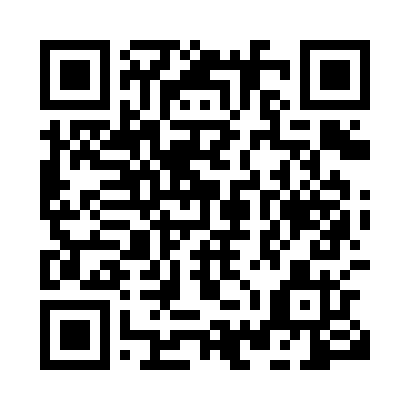 Prayer times for Big Ekom, CameroonMon 1 Apr 2024 - Tue 30 Apr 2024High Latitude Method: NonePrayer Calculation Method: Muslim World LeagueAsar Calculation Method: ShafiPrayer times provided by https://www.salahtimes.comDateDayFajrSunriseDhuhrAsrMaghribIsha1Mon5:156:2412:293:306:347:392Tue5:156:2412:293:316:347:393Wed5:146:2412:293:316:347:394Thu5:146:2312:283:326:347:395Fri5:136:2312:283:326:337:396Sat5:136:2212:283:336:337:397Sun5:126:2212:273:336:337:398Mon5:126:2112:273:336:337:399Tue5:116:2112:273:346:337:3910Wed5:116:2112:273:346:337:3811Thu5:106:2012:263:356:337:3812Fri5:106:2012:263:356:327:3813Sat5:106:2012:263:356:327:3814Sun5:096:1912:263:366:327:3815Mon5:096:1912:253:366:327:3816Tue5:086:1812:253:376:327:3817Wed5:086:1812:253:376:327:3818Thu5:076:1812:253:376:327:3819Fri5:076:1712:243:386:327:3820Sat5:066:1712:243:386:327:3821Sun5:066:1712:243:386:327:3822Mon5:066:1612:243:386:317:3823Tue5:056:1612:243:396:317:3824Wed5:056:1612:243:396:317:3825Thu5:046:1612:233:396:317:3826Fri5:046:1512:233:406:317:3827Sat5:046:1512:233:406:317:3828Sun5:036:1512:233:406:317:3929Mon5:036:1412:233:416:317:3930Tue5:036:1412:233:416:317:39